7.5/ PR-001/ FR-001/ 00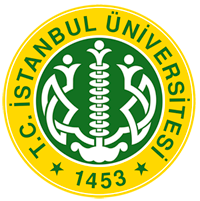 İÜBÜTÜNLEŞİKKALİTE YÖNETİM SİSTEMİ…………………………………MERKEZİTOPLANTI TUTANAĞIToplantı Yeri   :Toplantı Tarihi:Toplantı Süresi:Sayfa No          : Toplantıyı  Düzenleyen:Gündem MaddeleriAlınan Kararlar / ÖnerilerKatılımcılar (Adı/Soyadı/İmza)